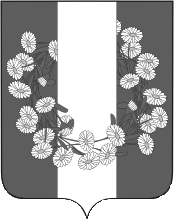 АДМИНИСТРАЦИЯ  БУРАКОВСКОГО СЕЛЬСКОГО ПОСЕЛЕНИЯ КОРЕНОВСКОГО  РАЙОНАПОСТАНОВЛЕНИЕот 15.07.2021 года					                                                             № 81 х. БураковскийО введении особого противопожарного режима на территории Бураковского сельского поселения Кореновского района         В соответствии с Федеральным законом от 21 декабря 1994 года № 69-ФЗ «О пожарной безопасности», пунктом 9 статьи 14 Федерального закона от 6 октября 2003 года №131-ФЗ «Об общих принципах организации местного самоуправления в Российской Федерации», законом Краснодарского края от  31 марта 2000 №250-ФЗ « О пожарной безопасности в Краснодарском крае» решением  комиссии по чрезвычайным ситуациям и пожарной безопасности администрации  муниципального образования Кореновский район от 15 июля 2021 года № 8 и на основании введения ГКУ Краснодарского края «Территориальный центр мониторинга и прогнозирования чрезвычайных ситуаций природного и техногенного характера» на территории  Кореновского района высокой пожароопасности (ВПО) 4 класса (неблагоприятные явления) и в связи  с наступлением периода созревания и уборки зерновых культур, а также в целях защиты населения от чрезвычайных ситуаций природного и техногенного характера администрация Бураковского сельского поселения Кореновского района п о с т а н о в л я е т:        1.Ввести на территории Бураковского сельского поселения Кореновского района «Особый противопожарный режим» с 09 ч.00 мин. 15 июля 2021 года до особого распоряжения.        2.Утвердить комиссию в составе:              -Орлецкая Л.И.-глава Бураковского сельского поселения;              -Кулик Л.Ю.-специалист 1 категории общего отдела;              -Винокурова О.В. –ведущий специалист общего отдела;              -Григорьева Н.П.-председатель ТОС №1;              -Банарь Б.П.-председатель ТОС № 2        3. Запретить разведение костров и сжигание мусора в населенных пунктах, предприятиях, садовых участках, выполнение электрогазосварочных и других работ, связанных с применением открытого огня, без согласования с органами государственного пожарного надзора;       4. Организовать патрулирование населенных пунктов силами местного населения и членов добровольных пожарных дружин с использованием первичных средств пожаротушения.       5. Контроль за выполнением  настоящего постановления оставляю за собой.       6.Постановление вступает в силу со дня его подписания.ГлаваБураковского сельского поселенияКореновского района                                                                          Л.И.ОрлецкаяЛИСТ СОГЛАСОВАНИЯ проекта постановления администрации Бураковского сельского поселения Кореновского района от  15.07.2021 г.№ 81 «О введении особого противопожарного режима на территории Бураковского сельского поселения Кореновского района» Проект подготовлен и внесен:Специалист 1 категории общего отдела администрацииБураковского сельского поселенияКореновского района                                                                         Л.И.КуликПроект согласован:Начальник общего отдела администрацииБураковского сельского поселенияКореновского района                                                                    З.П.Абрамкина